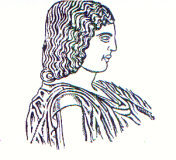 ΓΕΩΠΟΝΙΚΟ  ΠΑΝΕΠΙΣΤΗΜΙΟ  ΑΘΗΝΩΝΤΜΗΜΑ ΕΠΙΣΤΗΜΗΣ ΦΥΤΙΚΗΣ ΠΑΡΑΓΩΓΗΣΕΡΓΑΣΤΗΡΙΟ ΑΝΘΟΚΟΜΙΑΣ ΚΑΙ ΑΡΧΙΤΕΚΤΟΝΙΚΗΣ ΤΟΠΙΟΥΔΙΕΥΘΥΝΤΡΙΑ:  ΚΑΘΗΓΗΤΡΙΑ ΜΑΡΙΑ ΠΑΠΑΦΩΤΙΟΥΙερά οδός 75, Αθήνα 118 55 - Τηλ. 210 5294555 - Fax 210 5294553 -  Email: mpapaf@aua.gr26/2/2018Α Ν Α Κ Ο Ι Ν Ω Σ ΗΑνακοινώνεται στους φοιτητές του 8ου Εξαμήνου του Τμήματος ΕΦΠ/ΑΟΑ, ότι το Εργαστήριο του Μαθήματος «ΚΑΛΛΩΠΙΣΤΙΚΑ ΦΥΤΑ», θα γίνει την Τετάρτη 28/2/2018, στις 14:30,σε έξι τμήματα, με αντικείμενο: «Αναγνώριση Καλλωπιστικών Φυτών», σύμφωνα με την παρακάτω κατανομή:Τα τμήματα 1 – 3 έχουν σημείο συνάντησης το κτήριο Κριμπά (μπροστά από την είσοδο του οικείου εργαστηρίου)Τα τμήματα 4 – 6 έχουν σημείο συνάντησης την είσοδο του αγρού του Εργαστηρίου Γεωργίας.ΠΑΡΑΚΑΛΟΥΜΕ ΝΑ ΤΗΡΗΣΕΤΕ ΤΗΝ ΚΑΤΑΝΟΜΗ ΣΕ ΤΜΗΜΑΤΑ ΓΙΑ ΤΗΝ ΟΜΑΛΗ ΔΙΕΞΑΓΩΓΗ ΤΟΥΕΡΓΑΣΤΗΡΙΟΥΑπό το ΕργαστήριοΚΑΤΑΝΟΜΗ & ΣΗΜΕΙΟ ΣΥΝΑΝΤΗΣΗΣΕΙΣΗΓΗΤΗΣ1Α – ΓΙΩΤΑΣ Μ / ΦΟΙΤ ERASMUSΚΤΗΡΙΟ ΚΡΙΜΠΑΜ. ΠΑΠΑΦΩΤΙΟΥ2ΓΚΙΛΙΑΣ Α – ΚΑΡΑΓΙΑΝΝΗΣ ΔΚΤΗΡΙΟ ΚΡΙΜΠΑΑ. ΑΚΟΥΜΙΑΝΑΚΗ-ΙΩΑΝΝΙΔΟΥ3ΚΑΡΑΚΑΣΙΛΙΩΤΗ Μ – ΛΟΙΖΙΑΣ ΑΝΔΡ/ΡΑΦΚΤΗΡΙΟ ΚΡΙΜΠΑΑ. ΠΑΡΑΣΚΕΥΟΠΟΥΛΟΥΚΑΤΑΝΟΜΗ & ΣΗΜΕΙΟ ΣΥΝΑΝΤΗΣΗΣΕΙΣΗΓΗΤΗΣ4ΛΥΚΟΥ ΗΛ – ΝΤΡΙΝΙΑ ΜΕΙΣΟΔΟΣ ΑΓΡΟΥ ΕΡΓΑΣΤΗΡΙΟΥ ΓΕΩΡΓΙΑΣΚ. ΜΠΕΡΤΣΟΥΚΛΗΣ5ΠΑΓΩΝΔΙΩΤΗΣ ΕΜ – ΤΟΥΛΟΥΜΗ ΣΤΕΙΣΟΔΟΣ ΑΓΡΟΥ ΕΡΓΑΣΤΗΡΙΟΥ ΓΕΩΡΓΙΑΣΝ. ΝΤΟΥΛΑΣ6ΤΡΙΑΝΤΑΦΥΛΛΙΔΗ Ι –  Τέλος καταλόγου / Φοιτητές ΑΟΑΕΙΣΟΔΟΣ ΑΓΡΟΥ ΕΡΓΑΣΤΗΡΙΟΥ ΓΕΩΡΓΙΑΣΑΙΚ. ΜΑΡΤΙΝΗ